15 мая - Международный день памяти людей умерших от СПИДа      В рамках памятной даты совместную акцию провели Бешенковичская районная организация Белорусского Красного Креста и Бешенковичский районный центр гигиены и эпидемиологии.      Дети объединения по интересам "ЭКО идея" Бешенковичского центра детей и молодёжи, под руководством руководителя Клюйковой Натальи Михайловны помогали в осуществлении акции, раздавали прохожим информационный материал и повязывали красные ленточки, символ этой акции.      Прохожие могли задавать интересующие их вопросы по ВИЧ- инфекции Макулькину Артёму Викторовичу, врачу гигиенисту, заведующему сан.эпид.отделом Бешенковичского рЦГЭ и помошнику врача эпидемиолога Шороховой Наталье Леонидовне.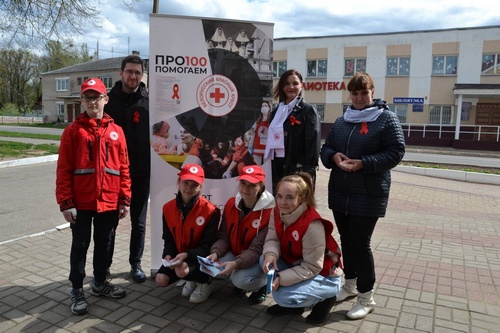 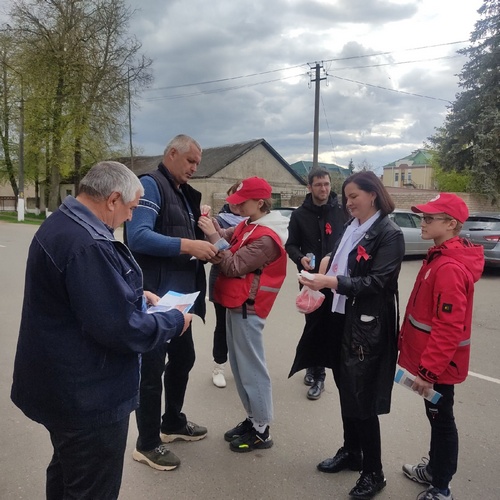 